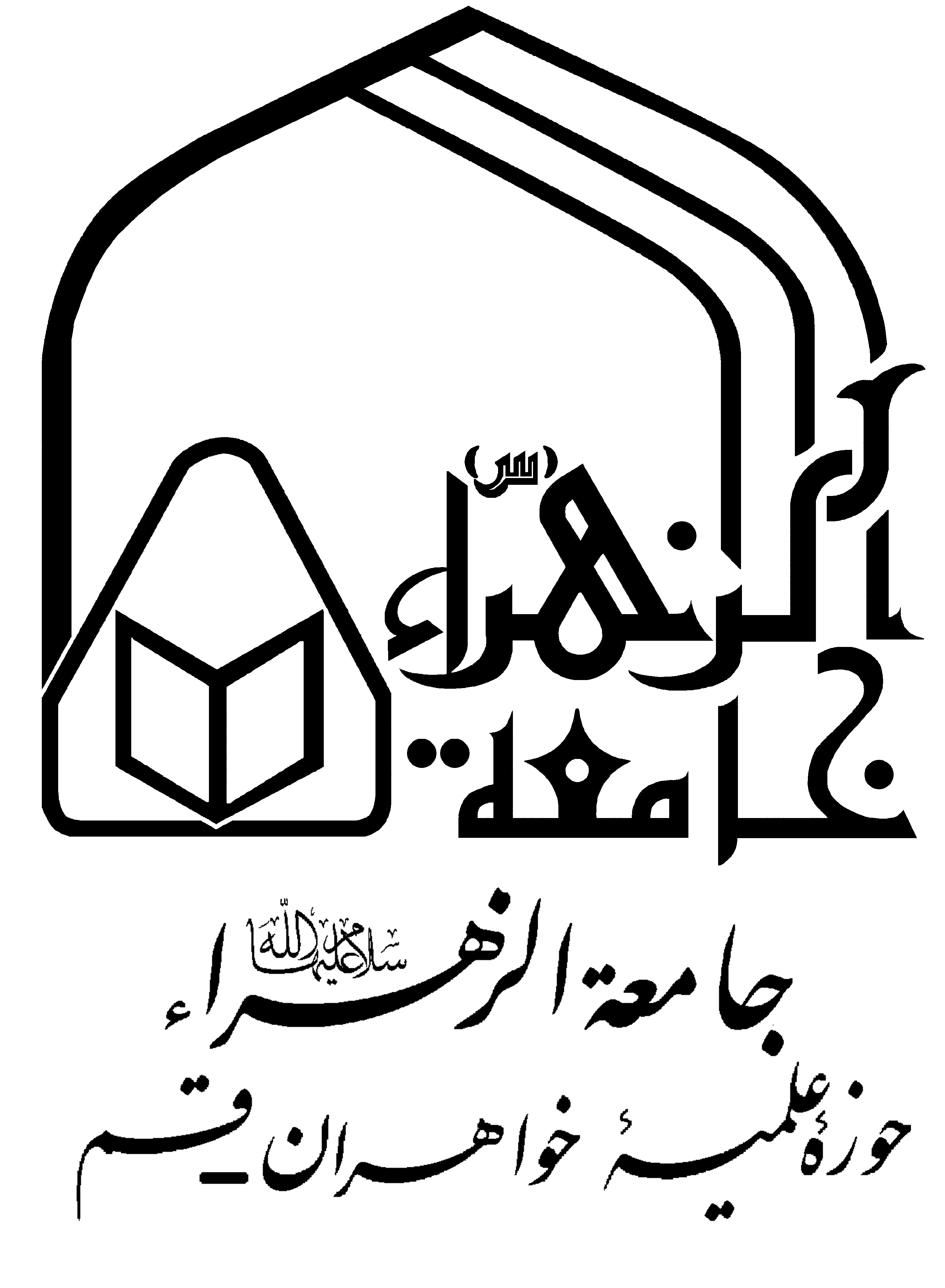 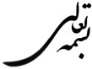 «فرم درخواست مهلت تصویب موضوع و ارائه طرح تفصیلی پایاننامه»اطلاعات فردی:درخواست مهلت:اعلام نظر مرکز آموزشی (این قسمت، توسط مرکز تخصصی تکمیل میشود)ثبت نتیجه: (این قسمت، پس از مهلت مقرر توسط مرکز تخصصی تکمیل میشود)نام و نامخانوادگینامپدرکد تحصیلیشماره همراهوضعیت تأهلمحلسکونتمقطعرشته تحصیلیسال اتمام واحدها                                                                                                                                                                        تاریخ:   /   /    139درخواست مهلت به مدت:      ماه، از تاریخ:                                                                                                                                                                        تاریخ:   /   /    139                                                                                                                                                                        تاریخ:   /   /    139وضعیت پرونده تحصیلی: راکد ☐ جاری ☐وضعیت سنوات تحصیلی: اتمامسنوات ☐ ادامهسنوات ☐مهلت نهایی:      /     /   139مهلت نهایی:      /     /   139نتیجه نهائی: تصویب موضوع ☐ عدم تصویب موضوع ☐          ارائه طرح تفصیلی ☐ عدم ارائه طرح تفصیلی ☐تغییر وضعیت پرونده تحصیلی به: راکد ☐ جاری ☐ملاحظات:                                                                                                                                                                        تاریخ:   /   /    139ملاحظات:                                                                                                                                                                        تاریخ:   /   /    139